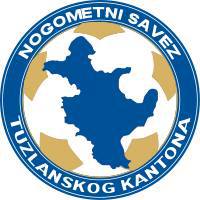      Tuzla, 28.02.2018.      Komisija za sudije i suđenje, u skladu sa čl. 42 i 43 Pravilnika o sudijama i suđenju N/F S BiH, utvrdila je termin održavanja DRUGOG (popravni) seminara za sudije kantonalnih liga. Seminar će se održati 10.03.2019.godine (NEDJELJA), po slijedećem planu i programu: 08:00 -  08:30    – prijavljivanje – administrativne obaveze                                             (stadion “Tušanj”)08:30 – 09:00    - ljekarski  pregledi         09:00 – 11:00    -  YO – YO test11:00 – 11:30   -  P a u z a                                                                                                                                                                                   (Fakultet za sport)11:30 – 11:45    - Uvodni dio- pozdravne riječi                                                                           (amfiteatar)                     11:45  - 12:30    - video-analiza utakmica Prve KNL-e  sa diskusijom sudaca12:30 -  13:30    - video-klipovi PNI-e sa diskusijom sudaca i Komisije13:30 -  14:00    - uputstvo o suđenju na utakmicama14:00 -  14:15   -  P a u z a14:15 -  15:00   - Teoretska provjera znanja (PNI i propisi)15:00 - . . . . .     - Završetak seminara.     POSEBNE  NAPOMENE:u slučaju opravdane spriječenosti te nemogućnosti dolaska i prisustva seminaru, obavjestiti Sekretarijat NS TK-a putem faxa 286-495 ili e-maila: nogsaveztk@bih.net.baYO - YO test suci su obavezni trčati u bijelim majicama i crnim šorcevima.Molimo Vas da obavezno obavjestite  sve svoje sudije o gore navedenom!                                                                                                                               KOMISIJA ZA SUDIJE I SUĐENJE                                                                                                                                 P R E D S J E D N I K                                             				                                    Omerović Nermin  s.r. 